Кадастровая палата: о новой государственной кадастровой оценкеВ  2018 году в  Краснодарском  крае была проведена государственная кадастровая оценка зданий, помещений, объектов незавершенного строительства, машино-мест, земельных участков из состава земель лесного фонда, земельных участков из состава земель водного фонда в рамках Федерального закона от 03.07.2016 № 237-ФЗ «О государственной кадастровой оценке» (далее – Закон о государственной кадастровой оценке).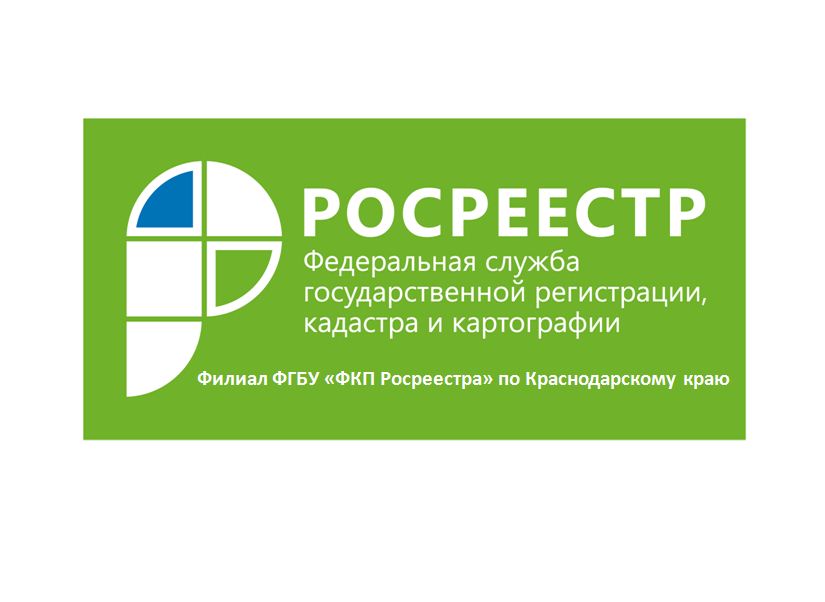 Согласно распоряжению главы администрации (губернатора) Краснодарского края от 10.04.2017 № 101-р «О реорганизации государственного унитарного предприятия Краснодарского края «Краевая техническая инвентаризация - Краевое БТИ» в форме преобразования в государственное бюджетное учреждение» в Краснодарском крае полномочиями, связанными с определением кадастровой стоимости в рамках нового Федерального закона от 03.07.2016 № 237-ФЗ «О государственной кадастровой оценке», наделено государственное бюджетное учреждение Краснодарского края «Краевая техническая инвентаризация - Краевое БТИ».Результаты указанной государственной кадастровой оценки утверждены приказом Департамента имущественных отношений Краснодарского края от 01.11.2018 № 2368 «Об утверждении результатов государственной кадастровой оценки зданий, помещений, объектов незавершенного строительства, машино-мест, земельных участков из состава земель лесного фонда, земельных участков из состава земель водного фонда», который вступил в силу 01.01.2019. Сведения о кадастровой стоимости, утвержденной настоящим приказом, внесены в Единый государственный реестр недвижимости.Обращаем внимание, что с 01.01.2019 в соответствии со статьей 16 Закона о государственной кадастровой оценке орган регистрации прав не определяет кадастровую стоимость зданий, помещений, объектов незавершенного строительства, машино-мест, земельных участков из состава земель лесного фонда, земельных участков из состава земель водного фонда.С результатами  указанной государственной кадастровой оценки можно ознакомиться в информационно-телекоммуникационной сети «Интернет» на официальном сайте государственного бюджетного учреждения Краснодарского края «Краевая техническая инвентаризация - Краевое БТИ» http://ocenka.kubbti.ru. или  на официальном сайте Департамента имущественных отношений Краснодарского края  https://diok.krasnodar.ruОбращение о предоставлении разъяснений, связанных с определением указанной кадастровой стоимости, либо обращение об исправлении ошибок, допущенных при определении кадастровой стоимости, Вы можете направить в соответствии со статьями 20 или 21 Закона о государственной кадастровой оценке в государственное бюджетное учреждение Краснодарского края «Краевая техническая инвентаризация - Краевое БТИ».Результаты определения указанной кадастровой стоимости могут быть оспорены в комиссии по рассмотрению споров о результатах определения кадастровой стоимости или суде в порядке, установленном статьей 22 Закона о государственной кадастровой оценке на основании установления в отношении объекта недвижимости его рыночной стоимости.Административные дела об оспаривании результатов определения кадастровой стоимости объектов недвижимости, расположенных в Краснодарском крае, подсудны Краснодарскому краевому суду, расположенному по адресу: 350063, Краснодарский край, г. Краснодар, ул. Красная, д.10. http://kubansud.ru.Комиссия по рассмотрению споров о результатах определения кадастровой стоимости создана приказом Департамента имущественных отношений Краснодарского края от 28.12.2018 № 3102 «О комиссии по рассмотрению споров о результатах определения кадастровой стоимости на территории Краснодарского края» и расположена по адресу: 350000, Краснодарский край, г. Краснодар, ул. Гимназическая, д.36.______________________________________________________________________________________________________Начальник отдела определения кадастровой стоимостифилиала ФГБУ «ФКП Росреестра»по Краснодарскому краю                                 Александр Александрович Петровский